City of MaroondahResidents place of workWhere do the City of Maroondah's residents go to work? Journey to Work data shows how many residents work locally, and how many commute out of the area and where they commute to. Some areas consist mainly of dormitory' suburbs and the majority of the residents commute out to work.  Other areas have large employment centres which attract a local workforce. Understanding where the City of Maroondah's residents go to work assists in planning and advocacy for roads and public transport provision.  It also helps to clarify the economic and employment drivers across areas and assists in understanding the degree of employment self-containment within the City of Maroondah.Please note: Although this page references the Developing East Arnhem area, the data given is based on the East Arnhem LGA.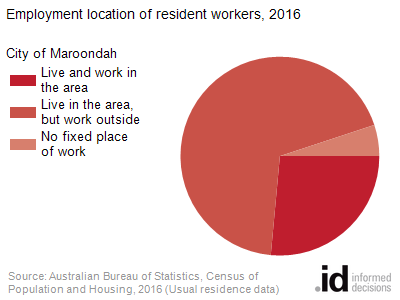 Employment location of resident workersCity of Maroondah2016LocationNumber%Live and work in the area15,59026.5Live in the area, but work outside40,32968.5No fixed place of work2,9905.1Total58,909100.0Employment location of resident workers by LGACity of Maroondah2021LGANumber%Maroondah15,59026.5Melbourne7,70913.1Knox5,6389.6Whitehorse5,6109.5Yarra Ranges4,2567.2No usual address (Vic.)2,9745.0Monash2,8894.9Boroondara2,2533.8Manningham1,7973.1Greater Dandenong1,7032.9Yarra1,3982.4Port Phillip7951.3Kingston (Vic.)7221.2Stonnington6871.2Casey6041.0Banyule6011.0Darebin4380.7Hume3330.6Whittlesea2980.5Glen Eira2800.5Frankston2630.4Nillumbik2090.4Moreland1830.3Cardinia1640.3Brimbank1490.3Mornington Peninsula1220.2Maribyrnong1210.2Bayside (Vic.)1160.2Moonee Valley1160.2Wyndham980.2Hobsons Bay910.2Sydney790.1Greater Geelong530.1Melton320.1Brisbane320.1Ryde290.0Unincorporated ACT250.0Latrobe (Vic.)200.0Baw Baw190.0Murrindindi190.0Willoughby180.0North Sydney160.0Bass Coast160.0The Hills Shire150.0Gold Coast140.0Unincorporated Vic140.0Parramatta120.0Mitchell110.0Mansfield100.0Lane Cove100.0Ballarat100.0